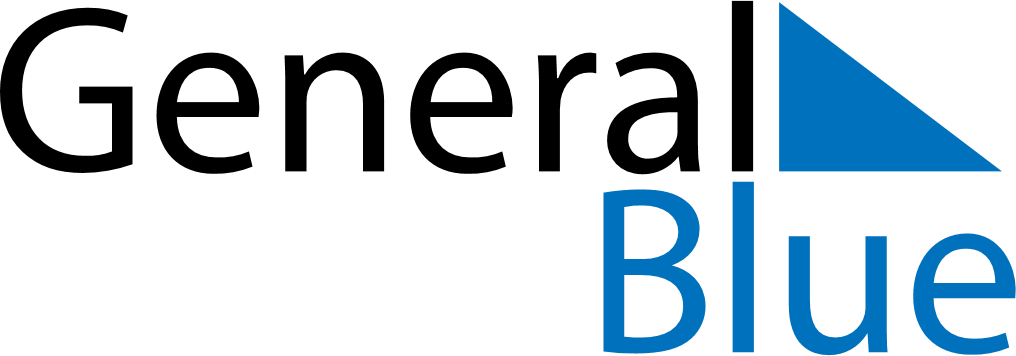 August 2022August 2022August 2022VietnamVietnamMondayTuesdayWednesdayThursdayFridaySaturdaySunday1234567891011121314Ghost Festival15161718192021August Revolution Commemoration Day22232425262728293031